План работыдетского оздоровительного лагеря дневного пребывания «Росток»с 01.06.2022г. до 28.06.2022г.Директор МБОУ СОШ с.Сосновка                            Е.В.ДебердееваНачальник лагеря «РОСТОК»                                      Ю.В.КарягинаДни/датаНазвание мероприятийОтветственные1-й день01.06.2022г.ДЕНЬ ДЕТЕЙ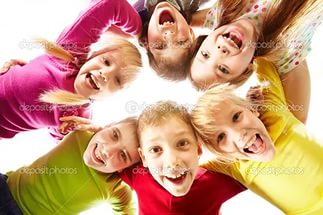 Организационный моментОсмотр детей медицинской сестрой, заполнение журнала оздоровленияУтренняя зарядкаИнструктаж по ТБ, политинформацияВыборы командиров отрядов и их помощников, распределение обязанностей. Игры на знакомство и сплочение.Минутка здоровья «Первая помощь при ушибах и ссадинах»Операция «Уют» (оформление отрядных комнат)Игра «Расскажи мне о себе»Разучивание отрядной песни, девиза, речёвки, оформление эмблемы, отрядных уголковПосещение КСЦ «Ровесник» - праздник детства «Детские забавы»Концерт на базе ДК «Детство – волшебная страна»Анкетирование «В лагере я хотел бы…»Минутка безопасности «Пешеходный переход»Подготовка к открытию лагерной сменыБеседа «Наша жизнь – в наших руках»Карягина Ю.В.Петрунина Т.С.Юрмашева В.Н.Босамыкина Л.И.2-й день02.06.2022г.ЗДРАВСТВУЙ, ОСТРОВ ДЕТСТВА!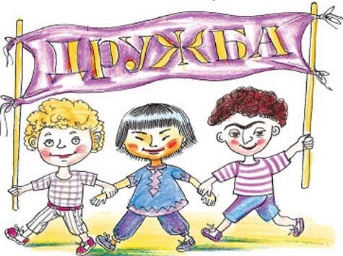 Организационный моментЛинейка (план работы на день)Утренняя зарядкаИнструктаж по ТБ, политинформацияСмотр отрядной песни, девиза, эмблемыИгра-викторина «Идем в поход»Минутка здоровья «Первая помощь при носовом кровотечении»Игры на свежем воздухе (волейбол, футбол)Трудовой десант (уборка территории лагеря)Праздник открытия лагерной смены «Здравствуй, остров Детства!»Тренировочная эвакуацияКарягина Ю.В.Петрунина Т.С.Юрмашева В.Н.Босамыкина Л.И.3-й день03.06.2022г.ДЕНЬ БЕЗОПАСНОСТИ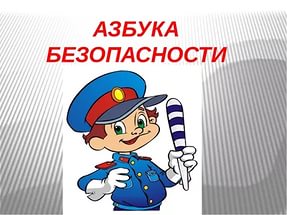 Организационный моментЛинейка (план работы на день)Утренняя зарядкаИнструктаж по ТБ, политинформацияМинутка здоровья «Ты сам в ответе за свое здоровье»Агитбригада «Мы выбираем жизнь»Выпуск отрядных листовок «Не ломай себе жизнь!»Киночас «В гостях у дяди Степы» (посещение ДК)Игры на свежем воздухе (настольный теннис, пионербол)Посещение бассейнаПоход «Изучаем достопримечательности села»Минутка безопасности «Правила поведения во время пожара и наводнения» (просмотр видеороликов)Беседа «Если ты соврал…»Карягина Ю.В.Петрунина Т.С.Юрмашева В.Н.Босамыкина Л.И.4-й день06.06.2022г.МЕЖДУНАРОДНЫЙДЕНЬ ОКРУЖАЮЩЕЙ СРЕДЫ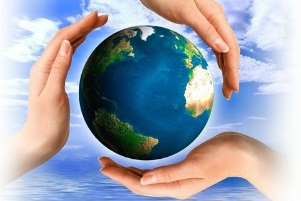 Организационный моментЛинейка (план работы на день)Утренняя зарядкаИнструктаж по ТБ, политинформацияМинутка здоровья «Зубы. Профилактика зубных заболеваний»Спортивный праздник «Полоса препятствий»Минутка безопасности. Викторина по ПДД «Правильно - неправильно» (презентация). Разучивание песни о ПДД.Экологическая акция «Долой мусор!»Конкурс поделок «Новинки из мусорной корзинки»Беседа «Как правильно выбирать друзей»Карягина Ю.В.Петрунина Т.С.Юрмашева В.Н.Босамыкина Л.И.5-й день07.06.2022г.ДЕНЬ ИСТОРИИ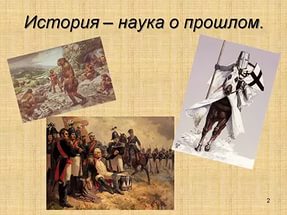 Организационный моментЛинейка (план работы на день)Утренняя зарядкаИнструктаж по ТБ, политинформацияМинутка здоровья «Аптечка в походе»Беседа «Научные труды В.О.Ключевского»Подвижные игры «О спорт – ты жизнь!»Посещение музея В.О.КлючевскогоЧас-общения «История – наука о прошлом»(посещение памятных мест с.Сосновка)Карягина Ю.В.Петрунина Т.С.Юрмашева В.Н.Босамыкина Л.И.6-й день08.06.2022г.ДЕНЬ ТУРИСТА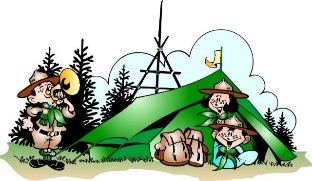 Организационный моментЛинейка (план работы на день)Утренняя зарядкаИнструктаж по ТБ, политинформацияМинутка здоровья «Лесные опасности» (просмотр презентации)Экскурсия в музей леса (п.Ахуны)Прогулка в лес «Просторами родного села» (сбор снаряжения)Игра в лесу «Поиски клада»Киночас «Секреты походной жизни»Лекция «Техника пешеходного туризма»Беседа «Спорт – альтернатива вредным привычкам»Карягина Ю.В.Петрунина Т.С.Юрмашева В.Н.Босамыкина Л.И.7-й день09.06.2022г.ДЕНЬ ЛАГЕРНЫХ РЕКОРДОВ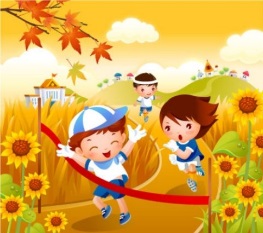 Организационный моментЛинейка (план работы на день)Утренняя зарядкаИнструктаж по ТБ, политинформацияМинутка здоровья «Первая помощь при солнечном ударе» (беседа с медсестрой)Спортивная игра «Малые Олимпийские игры»Экскурсия в Драм.театрг.ПензаПосещение сельской библиотеки. Посещение КСЦ «Ровесник» (детский танцевальный марафон)Минутка безопасности «Гигиена тела»Сбор лагерной книги рекордов Гиннеса (соревнования по различным видам спорта)Беседа «Правила поведения в обществе»Карягина Ю.В.Петрунина Т.С.Юрмашева В.Н.Босамыкина Л.И.8-й день10.06.2022г.ДЕНЬ ДРУЗЕЙ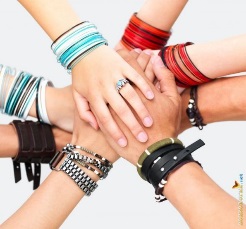 Организационный моментЛинейка (план работы на день)Утренняя зарядкаИнструктаж по ТБ, политинформацияМинутка здоровья «Зеленая аптечка»Игры на свежем воздухе с мячамиПоездка в кинотеатр г.ПензаПосещение развлекательного мероприятия в ДК «Вместе весело шагать!»Игры на сплочение коллектива «Мы – одна команда»Музыкальная сказка «Веселые нотки» (музыкальная школа)Карягина Ю.В.Петрунина Т.С.Юрмашева В.Н.Босамыкина Л.И.9-й день11.06.2022г.ДЕНЬ РОССИИ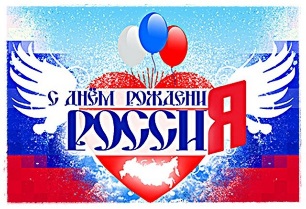 Организационный моментЛинейка (план работы на день)Утренняя зарядкаИнструктаж по ТБ, политинформацияМинутка здоровья «Обморок»Беседа «С чего начинается Родина?»Посещение бассейнаИгра-викторина «Россия – Родина моя!»Велопробег «Всем на старт!»Минутка безопасности «Игры Светофора»Беседа «Твои права и обязанности»10-й день14.06.2016г.ДЕНЬ РОССИИ10-й день14.06.2022г.ДЕНЬ КРАСОТЫ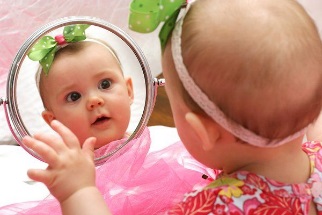 Организационный моментЛинейка (план работы на день)Утренняя зарядкаИнструктаж по ТБ, политинформацияМинутка здоровья «Тренируем свою память» Посещение «Музея одной картины» г.ПензаИгры на свежем воздухе (волейбол, футбол)Киночас - просмотр любимых мультфильмовКонкурс причесокКонкурсная программа «Мисс лагеря, мистер лагеря – 2016г.»Час общения «Красота души превыше всего»Карягина Ю.В.Петрунина Т.С.Юрмашева В.Н.Босамыкина Л.И.11-й день15.06.2022г.ДЕНЬ ПОХОДОВ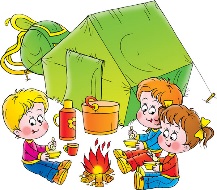 Организационный моментЛинейка (план работы на день)Утренняя зарядкаИнструктаж по ТБ, политинформацияМинутка здоровья «Закаливание»Беседа с элементами обучения «Выбор места для похода, разбивка палатки и т.д.»Поход «Тропа испытаний»Командная игра «Зарница»Минутка безопасности «Доврачебная помощь утопающему»Беседа «Лес – наше богатство»Карягина Ю.В.Петрунина Т.С.Юрмашева В.Н.Босамыкина Л.И.12-й день16.06.2022г.ДЕНЬ ПЕСНИ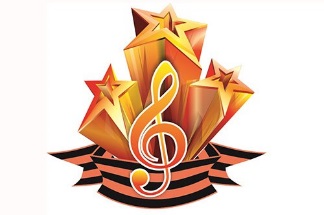 Организационный моментЛинейка (план работы на день)Утренняя зарядкаИнструктаж по ТБ, политинформацияМинутка здоровья «Чтобы глаза видели, а ушки слышали»Культпоход «С песней по жизни» (совместно с КСЦ «Ровесник»)Смотр песни и строяПесенная викторина «Летние забавы» (музыкальная школа)Минутка безопасности «Правила пассажира и пешехода»Пение песен под караоке, дискотека «Лето – пора надежд»Карягина Ю.В.Петрунина Т.С.Юрмашева В.Н.Босамыкина Л.И.13-й день17.06.2022г.ДЕНЬ ЭКОЛОГИИ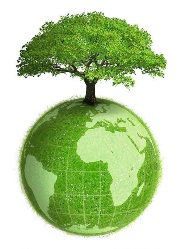 Организационный моментЛинейка (план работы на день)Утренняя зарядкаИнструктаж по ТБ, политинформацияМинутка здоровья «Приятного аппетита!»Конкурс рисунков на асфальте «Давайте будем беречь планету»Экологический десантЭкскурсия «Экосистема – БОЛОТО»Конкурс «Сочиняем сказки о природе…»Беседа «На краю пропасти – как не попасть в «ловушку»»Карягина Ю.В.Петрунина Т.С.Юрмашева В.Н.Босамыкина Л.И.14-й день18.06.2022г.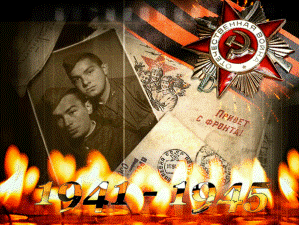 Организационный моментЛинейка (план работы на день)Утренняя зарядкаИнструктаж по ТБ, политинформацияМинутка здоровья «Здоровый образ жизни»Песенный батл «Аккорды Победы»Экскурсия в музей КСЦ «Ровесник»Киночас – просмотр фильмов о войнеПодвижные игры на спортивной площадке (соревнования по прыжкам в длину, метании мяча)Беседа «Никто не забыт, ничто не забыто» (просмотр презентации о героях ВОВ)Минутка безопасности «Предупреждение травматизма»Карягина Ю.В.Петрунина Т.С.Юрмашева В.Н.Босамыкина Л.И.15-й день20.06.2022г.ДЕНЬ ЭКСКУРСИЙ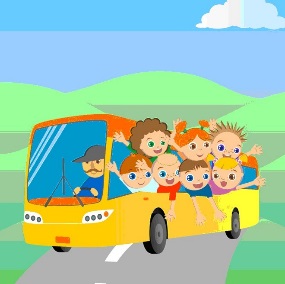 Организационный моментЛинейка (план работы на день)Утренняя зарядкаИнструктаж по ТБ, политинформацияМинутка здоровья «Как настроение?»Поход (с выпуском фотогазеты)Экскурсия на КФХ «Сурский страус»Экскурсия в теплицы ИП Лунин (по отрядам)Минутка безопасности «Безопасность при пожаре»Презентация проектов «Все профессии нужны, все профессии важны»Беседа «Как не попасть под влияние плохой кампании»Карягина Ю.В.Петрунина Т.С.Юрмашева В.Н.Босамыкина Л.И.16-й день21.06.2022г.ДЕНЬ МЕДИКА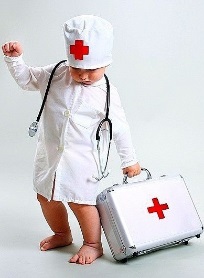 Организационный моментЛинейка (план работы на день)Утренняя зарядкаИнструктаж по ТБ, политинформацияМинутка здоровья «Навыки выживания при ЧС»Шахматный турнирМинутка безопасности «Опасности повседневной жизни» (беседа с медиком)Посещение КСЦ «Ровесник» - концерт «Люди в белых халатах, низко Вам поклониться хочу!»Просмотр видеороликов «Основы безопасности на воде, первая помощь»Беседа «Береги здоровье смолоду»Карягина Ю.В.Петрунина Т.С.Юрмашева В.Н.Босамыкина Л.И.17-й день22.06.2022г.ДЕНЬ ПАМЯТИ И СКОРБИ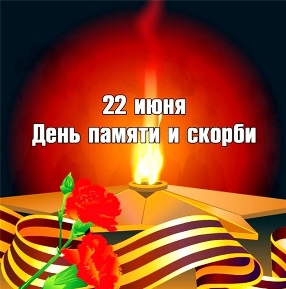 Организационный моментУтренняя зарядкаИнструктаж по ТБ, политинформацияМинутка здоровья «Солнце, воздух и вода – наши лучшие друзья»Поездка в бассейнМитинг возле памятникаПосещение КСЦ «Ровесник» - литературно-музыкальная композиция «Есть у войны печальный день начальный»Конкурс рисунков «У войны не детское лицо»Киночас – просмотр фильмов о войне.Минутка безопасности «Осторожно, чужой!» Карягина Ю.В.Петрунина Т.С.Юрмашева В.Н.Босамыкина Л.И.18-й день23.06.2022г.ДЕНЬ ЗДОРОВЬЯ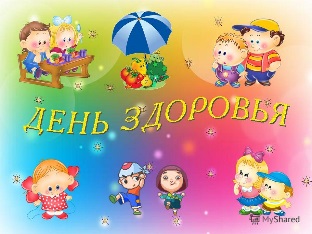 Организационный моментЛинейка (план работы на день)Утренняя зарядкаИнструктаж по ТБ, политинформацияМинутка здоровья «Бешенство»Экскурсия по селу «Удивительное рядом»Спортивный квест «К старту готовы»Зарисовки «Удивительное рядом»Минутка безопасности «Викторина по ПДД»Открытое первенство по мини-футболу, волейболу, дартсу «Молодецкие забавы»Беседа «Умей сказать вредным привычкам – НЕТ!»Карягина Ю.В.Петрунина Т.С.Юрмашева В.Н.Босамыкина Л.И.19-й день24.06.2022г.ДЕНЬ СМЕХА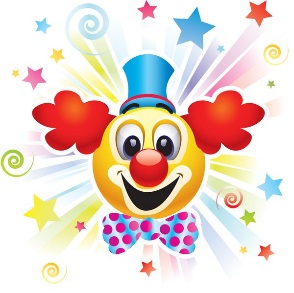 Организационный моментУтренняя зарядкаИнструктаж по ТБ, политинформацияМинутка здоровья «Смех продлевает жизнь»Поездка в зоопарк г.ПензаМузыкальная игра «Угадай мелодию» (музыкальная школа)Посещение КСЦ «Ровесник» - спортивно-развлекательное мероприятие «Будь здоров!»КВН «Смеяться, право, не грешно!»Минутка безопасности «Путешествие в царство бытовой химии» (презентация)Беседа «Что ты должен знать о своих правах и обязанностях»Карягина Ю.В.Петрунина Т.С.Юрмашева В.Н.Босамыкина Л.И.20-й день27.06.2022г.ДЕНЬ ЛЕТА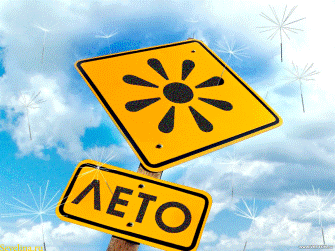 Организационный моментУтренняя зарядкаИнструктаж по ТБ, политинформацияМинутка здоровья «Первая помощь при укусах насекомых»Поездка в кинотеатр г.ПензаПодготовка концерта к закрытию лагерной сменыФестиваль цветов «Модное лето» (конкурс венков, букетов)Экскурсия в поле (сбор полевых цветов и трав)Фотосессия «Летнее настроение», оформление стендаМинутка безопасности «Правила поведения в общественных местах»Беседа «Так ли безобидно мелкое хулиганство?»Карягина Ю.В.Петрунина Т.С.Юрмашева В.Н.Босамыкина Л.И.21-й день28.06.2022г.ДЕНЬЗАКРЫТИЯ ЛАГЕРНОЙ СМЕНЫ «ДО СВИДАНИЯ, ЛАГЕРЬ!»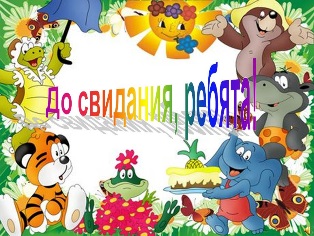 Организационный моментУтренняя зарядкаМедосмотр «Мой рост. Мой вес»Инструктаж по ТБ, политинформацияМинутка здоровья «Режим дня»Конкурс рисунков «Пожелания лагерю «РОСТОК»»Танцевальный батлКиночас – просмотр мультфильмов о дружбе.Конкурсная программа «Звездопад»Концерт закрытия лагерной смены «До свидания, Остров детства!» (дискотека)Карягина Ю.В.Петрунина Т.С.Юрмашева В.Н.Босамыкина Л.И.